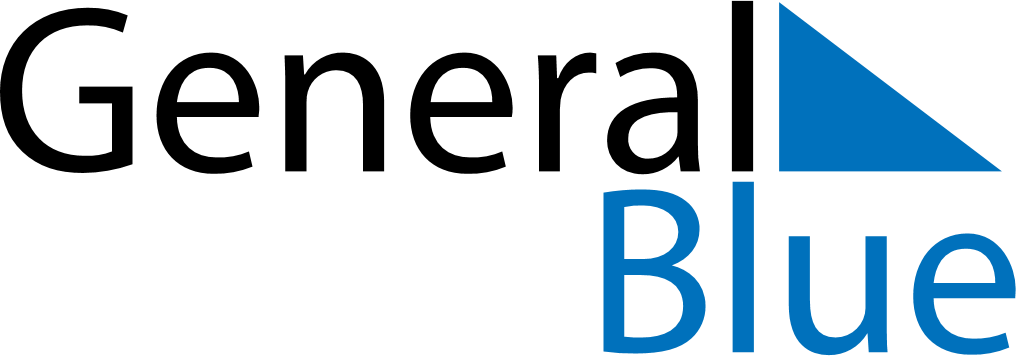 Weekly CalendarMay 16, 2021 - May 22, 2021Weekly CalendarMay 16, 2021 - May 22, 2021Weekly CalendarMay 16, 2021 - May 22, 2021Weekly CalendarMay 16, 2021 - May 22, 2021Weekly CalendarMay 16, 2021 - May 22, 2021Weekly CalendarMay 16, 2021 - May 22, 2021SUNDAYMay 16MONDAYMay 17MONDAYMay 17TUESDAYMay 18WEDNESDAYMay 19THURSDAYMay 20FRIDAYMay 21SATURDAYMay 22